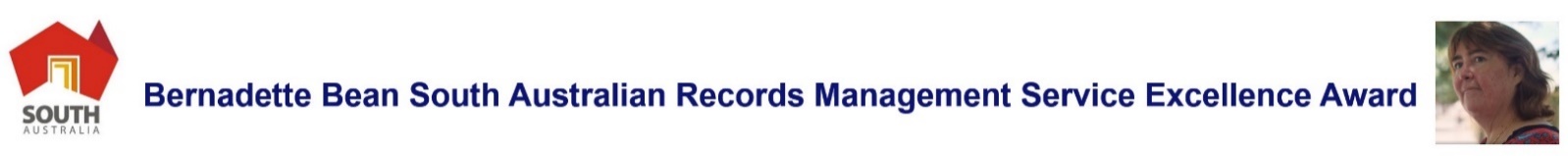 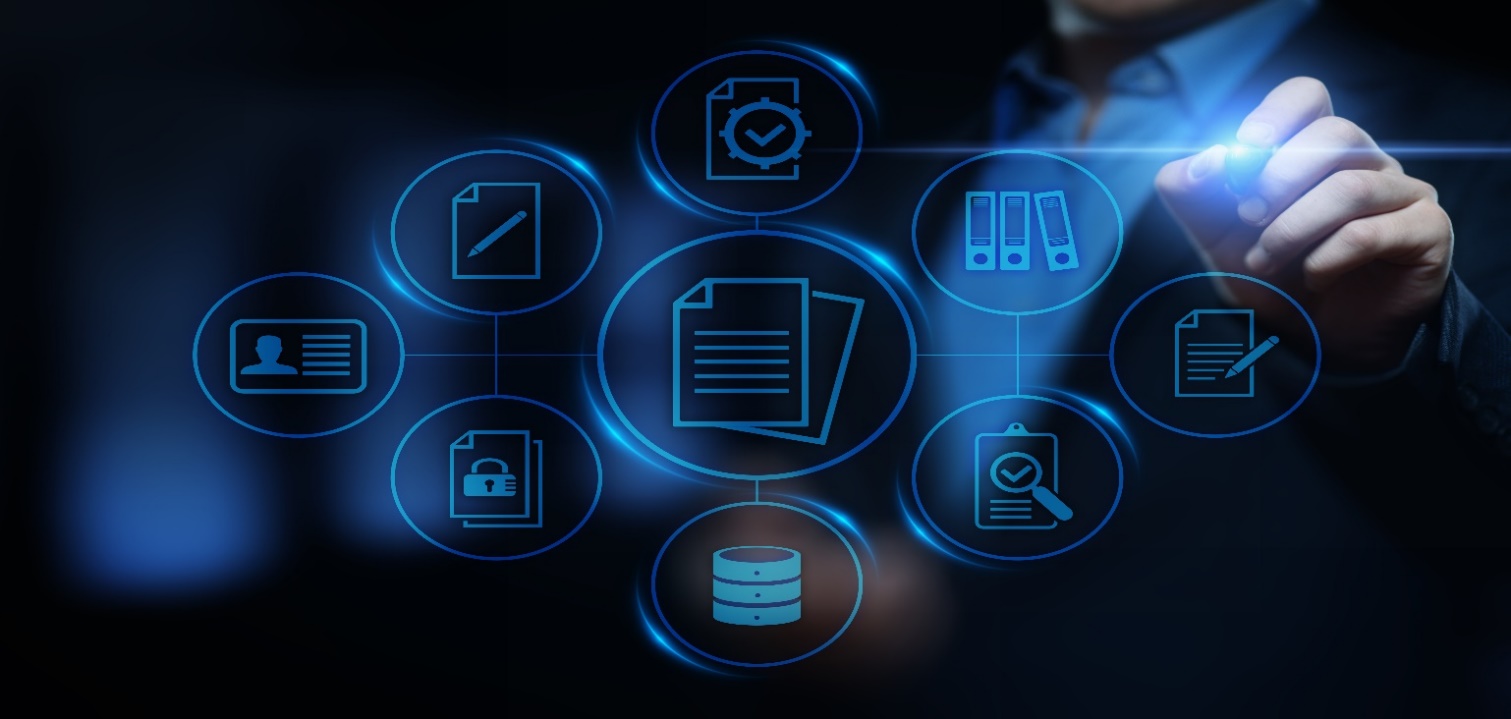 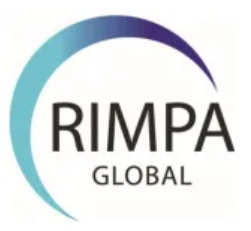 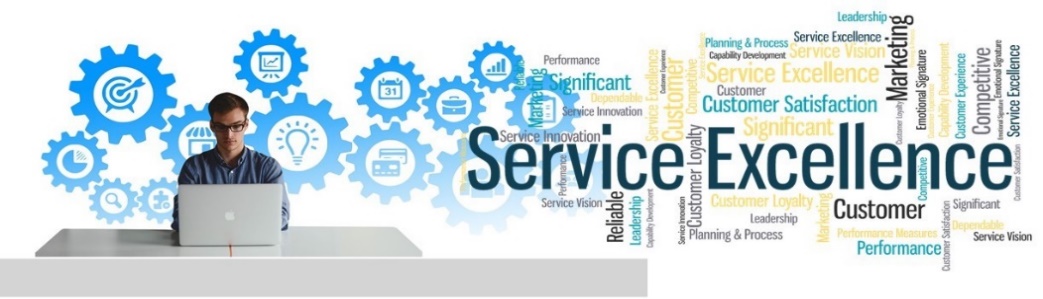 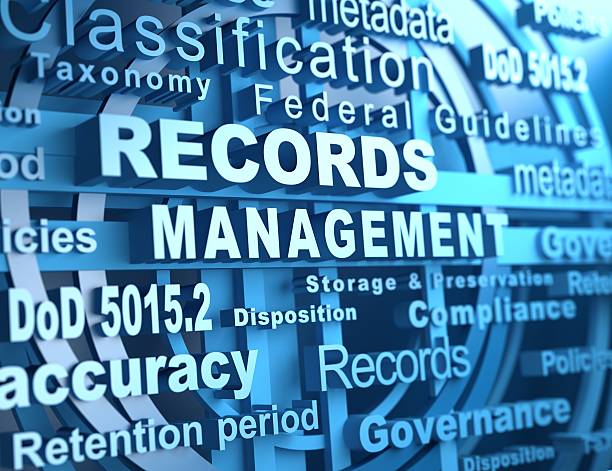 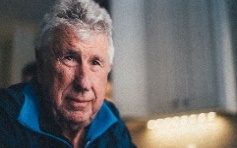 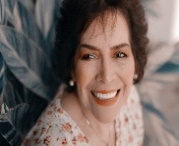 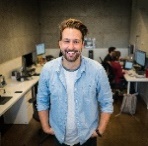 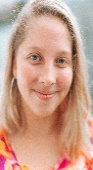 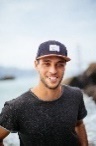 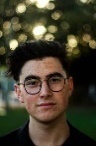 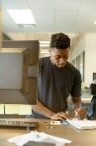 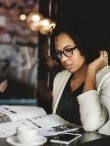 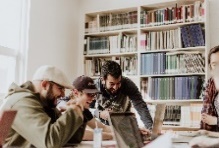 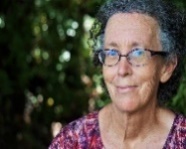 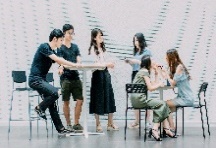 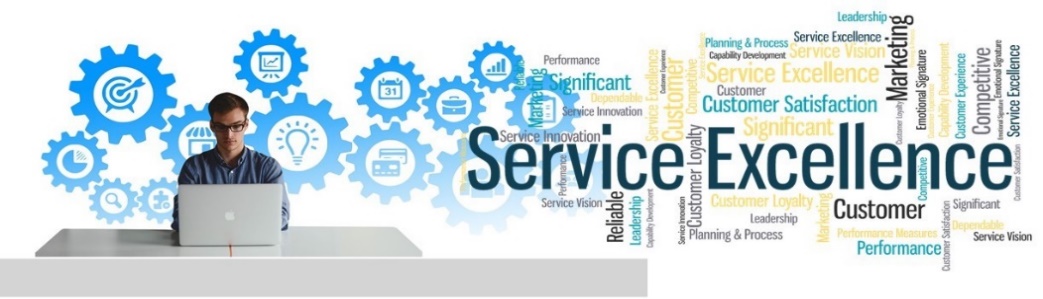 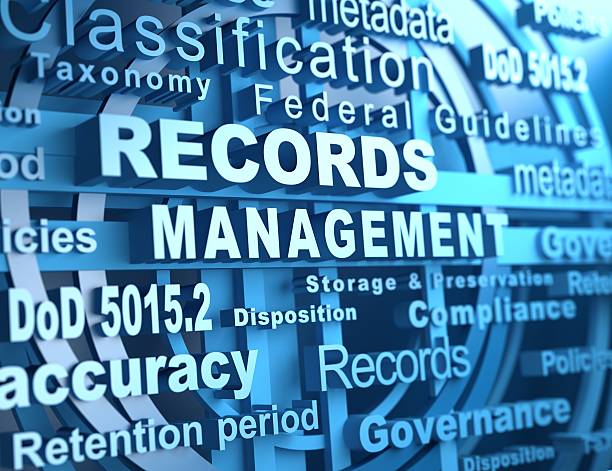 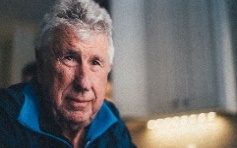 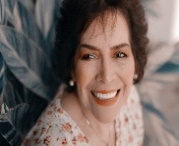 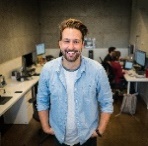 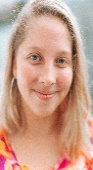 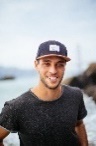 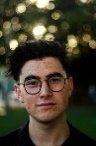 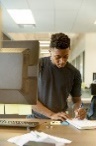 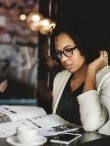 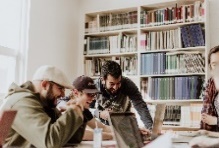 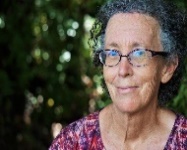 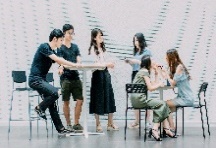 Nominee details (details of the individual or team/group nominee being nominated)Eligible award beneficiaries include current, new and past outstanding SA practitioners, groups / teams, students, researchers, historians, volunteers and other individuals who previously or currently work, volunteer or study in the practice areas of records and information management; archives management; knowledge management; and history, cultural heritage, museum or library collections management.This encompasses eligible beneficiaries from SA community or volunteer groups; local government councils; state and federal (SA based) government agencies; state universities and other tertiary educational institutions; not-for-profit organisations; and private or public community service and local, regional and State bodies who capture, manage, preserve or provide access to record and object archive collections. This includes historical societies, cultural or heritage centres, museums and libraries. Visit the award eligibility criteria page for further information.Award nomination category and typeThis nomination is to recognise and celebrate demonstrated service excellence by the SA nominee regarding their focus on best practice and improvement in the practice areas of records and information management; archives management; knowledge management; and history, cultural heritage, museum and library collections management. Focus areas include (tick the relevant nomination category/ies below): 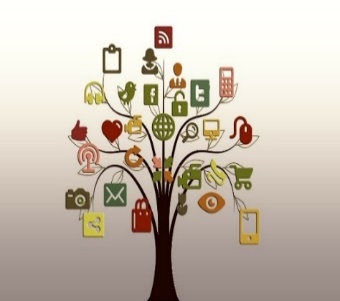 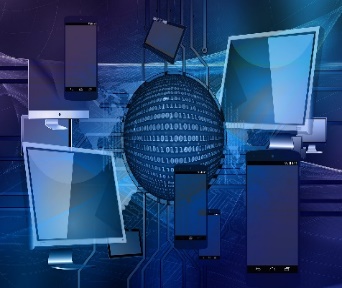 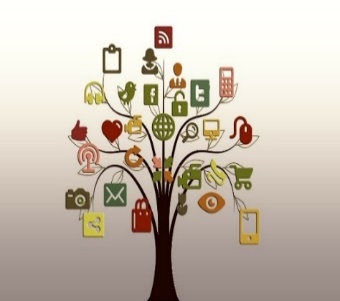 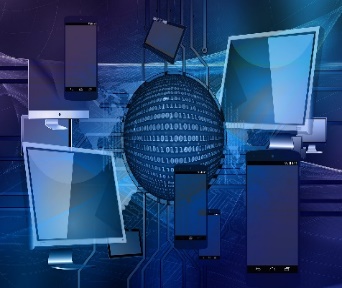  capture, management, preservation and governance practices and solutions digital transformation and access innovation and creativity leadership and teamwork knowledge sharing or mentoring project management digitisation practices or research system and technology developments or implementations dedication and contribution to the industry, or any other relevant areas which contribute to local, regional or State memory or culture, as agreed by the award governance committee.The nomination is for an/a (tick one of the relevant nomination types below): Outstanding Individual  Outstanding Group/Team  Outstanding Student  New PractitionerNominator’s contact details (details of the person completing the nomination form)Nomination information (outline the specific reasons for this nomination, in line with the award purpose and eligible beneficiaries criteria):Visit the award website at https://bbrmaward.com for nomination form submission timelines, purpose, eligibility criteria, contacts, privacy and other award information.Nominee’s name:<Insert the nominee’s name>Nominee’s position title:<Insert the nominee’s position title>Nominee’s organisation:<Insert the nominee’s organisation/community/volunteer group name>Nominee’s address:<Insert the nominee’s best contact address>Nominee’s phone:<Insert the nominee’s best contact phone number>Nominee’s email:<Insert the nominee’s best contact email address>Nominee’s interests / favourite charities:<Insert the nominee’s interests/favourite charities. This is to help the award governance committee select an appropriate prize>Nominator’s name:<Insert the nominator’s name>Nominator’s position title:<Insert the nominator’s position title>Nominator’s organisation:<Insert the nominator’s organisation name>Nominator’s phone:<Insert the nominator’s best contact phone number>Nominator’s email:<Insert the nominator’s best contact email address>Date nomination submitted:DD / MM / YYYY<Insert the specific reason(s) for the nomination with an example(s) of records, information or archives management service excellence demonstrated by the nominee relevant to the best practice or improvement award nomination category/ies selected above. This should cover how the nominee’s significant achievements or contributions led to best practice models and improvement learnings/knowledge that can be applied in other organisations and/or in the award nomination categories selected above. Include an outline of:what outstanding service excellence outcomes the nominee has contributed or achievedwhy the nominee’s contributions or achievements are considered outstandinghow the nominee contributed to or achieved these outstanding outcomes.Include any supporting evidence of the impact and/or outcomes of the nominee’s outstanding contributions or achievements.>Submit the completed award nomination form and supporting evidence to the award judging panel via email: enquiries@bbrmaward.com or the award website online contact form. 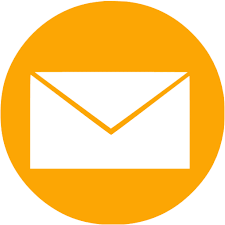 Personal data collected via this form may be used by the award governance committee or award judging panel to:assess award nominations based on data submitted by nominators using this form. This may include contacting award nominators or nominees where requiredpublish the award winners’ summary award nomination details on the award website’s current and past nominations page, award social media sites and in other award announcementsforward the annual award winner’s name to RIMPA Global to arrange additional prize contributions and recognition provided by RIMPA Global.